ΣΥΛΛΟΓΟΣ ΓΟΝΕΩΝ & ΚΗΔΕΜΟΝΩΝ ΤΩΝ ΜΑΘΗΤΩΝ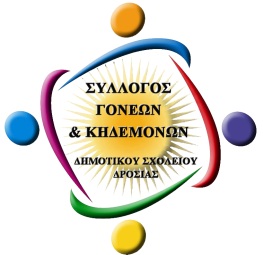 ΤΟΥ ΔΗΜΟΤΙΚΟΥ ΣΧΟΛΕΙΟΥ ΔΡΟΣΙΑΣΔΗΛΩΣΗ ΥΠΟΨΗΦΙΟΤΗΤΑΣΟ/Η υπογράφων-ουσα δηλώνω ότι επιθυμώ να θέσω υποψηφιότητα στις εκλογές για την ανάδειξη των νέων οργάνων του Συλλόγου Γονέων και Κηδεμόνων των Μαθητών του Δημοτικού Σχολείου Δροσιάς, που θα πραγματοποιηθούν τη Δευτέρα 5 Νοεμβρίου 2012:ΥΠΟΨΗΦΙΟΤΗΤΑ ΓΙΑ Μέλος του Διοικητικού ΣυμβουλίουΕπώνυμο: ______________________________Όνομα:_________________Πατρώνυμο: ______________________ Επάγγελμα: _________________________Τηλέφωνο κατοικίας: ______________________Κινητό: _____________________Ονοματεπώνυμο και τάξη/τμήμα παιδιού(-ών):1) ____________________________________________Τάξη/Τμήμα:____2) ____________________________________________Τάξη/Τμήμα:____3) ____________________________________________Τάξη/Τμήμα:____Δροσιά, ____/____/2012Ο/Η ΔΗΛΩΝ-ΟΥΣΑ(υπογραφή)Η παρούσα κατατίθεται στους δασκάλους των παιδιών και στα μέλη του Δ.Σ. του συλλόγου το αργότερο έως και την Παρασκευή 2 Νοεμβρίου 2012 και ώρα 14:00.